Recorta las siguientes tarjetas. Empareja las imágenes y el texto para crear 5 pares de tarjetas. Necesitarás las dos tarjetas en blanco más adelante en la lección.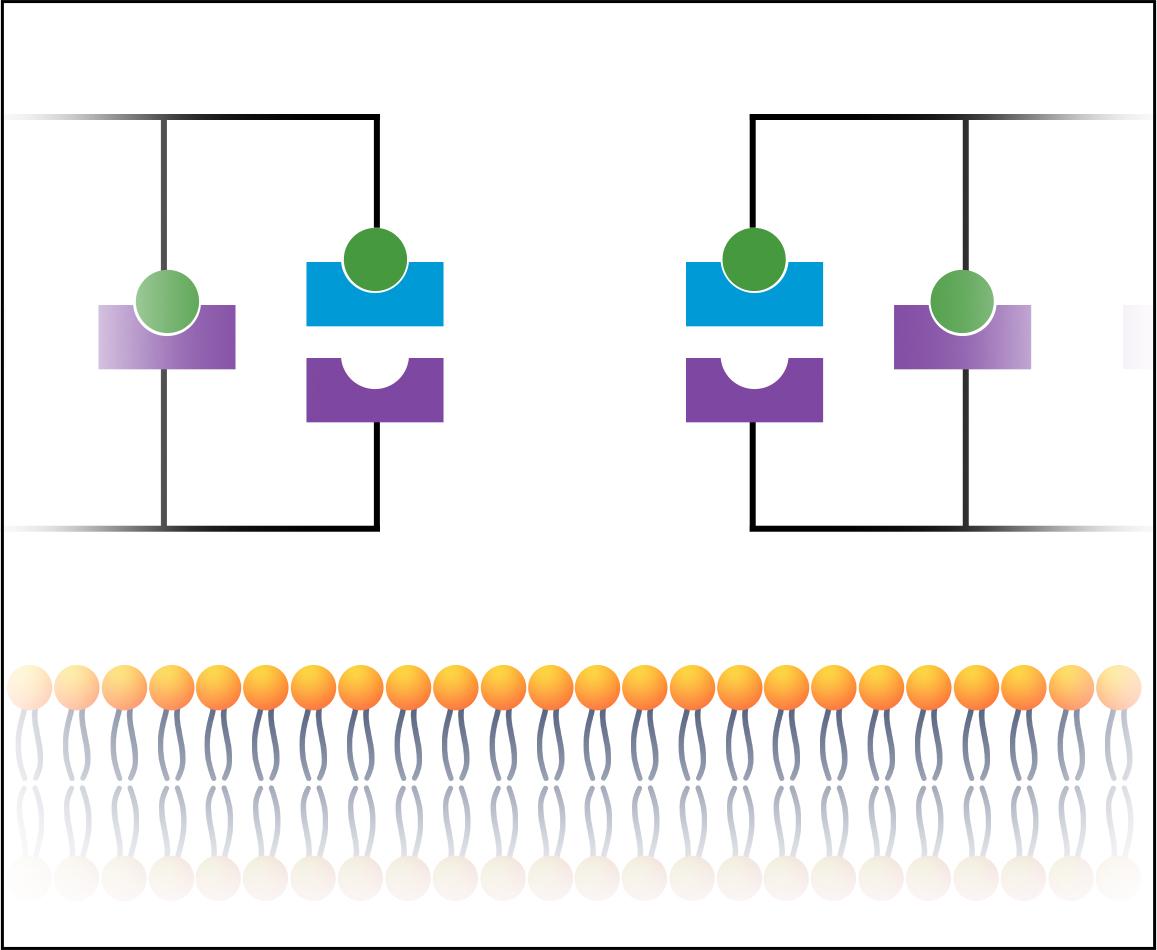 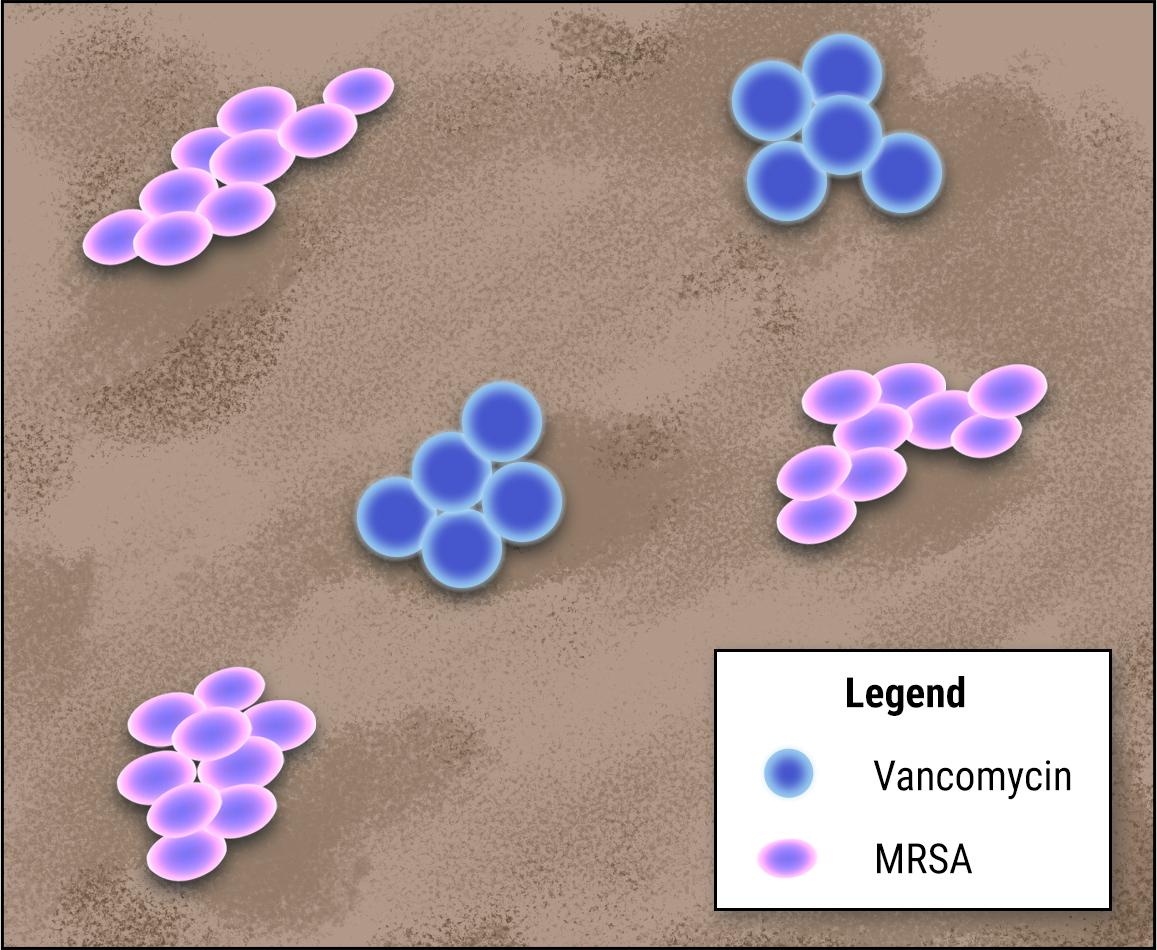 Una persona se infecta con SARM y es tratada con el antibiótico vancomicina.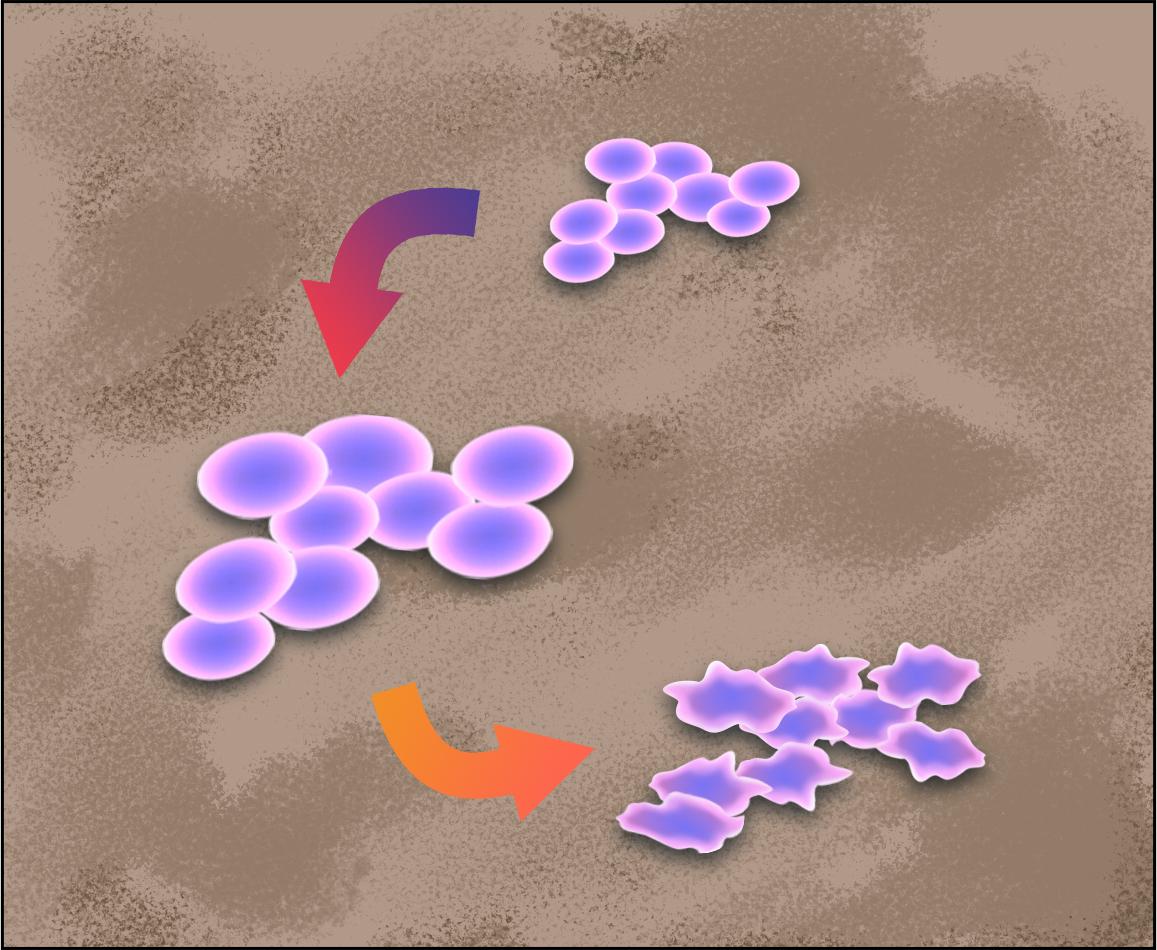 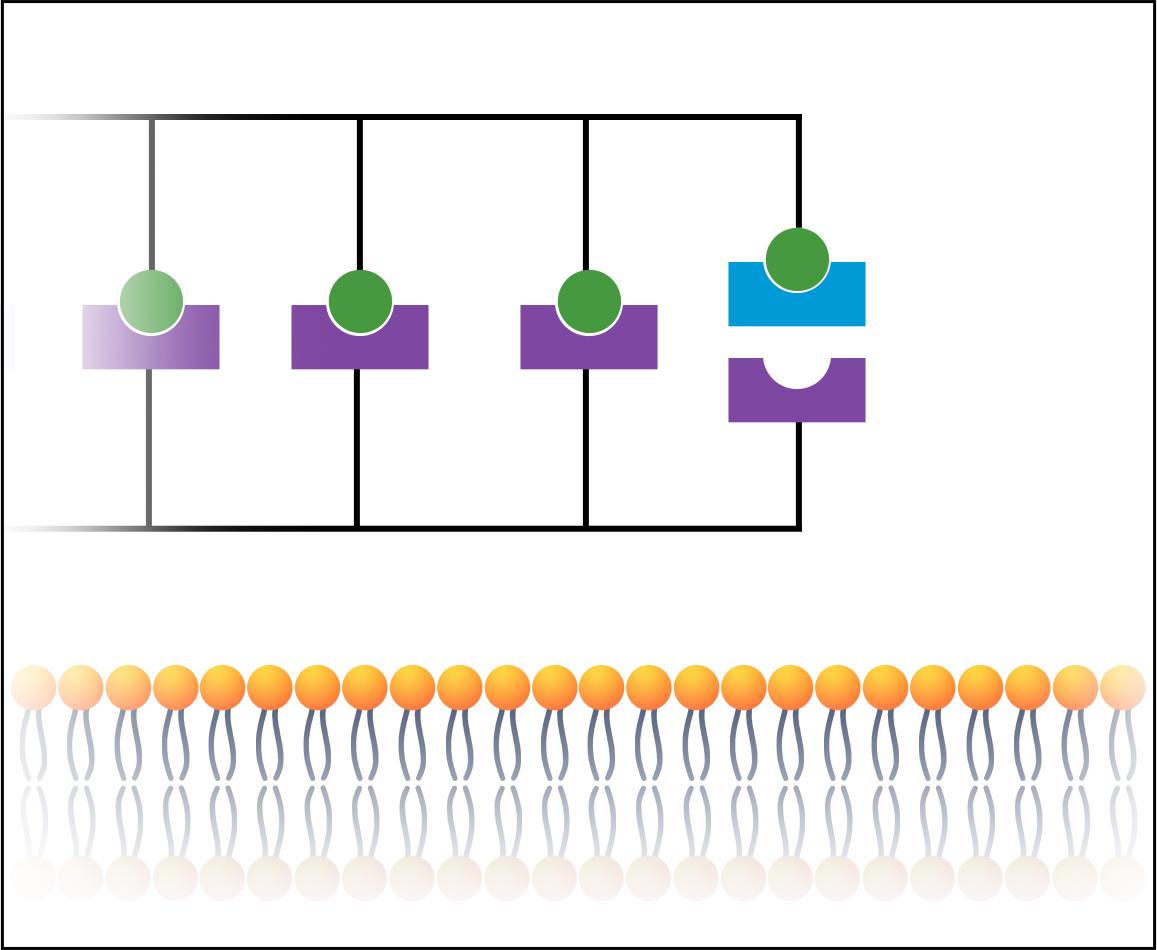 La vancomicina se une al extremo de un bloque de construcción de la proteína de la pared. Esto impide que las dos proteínas de la pared celular se unan entre sí. 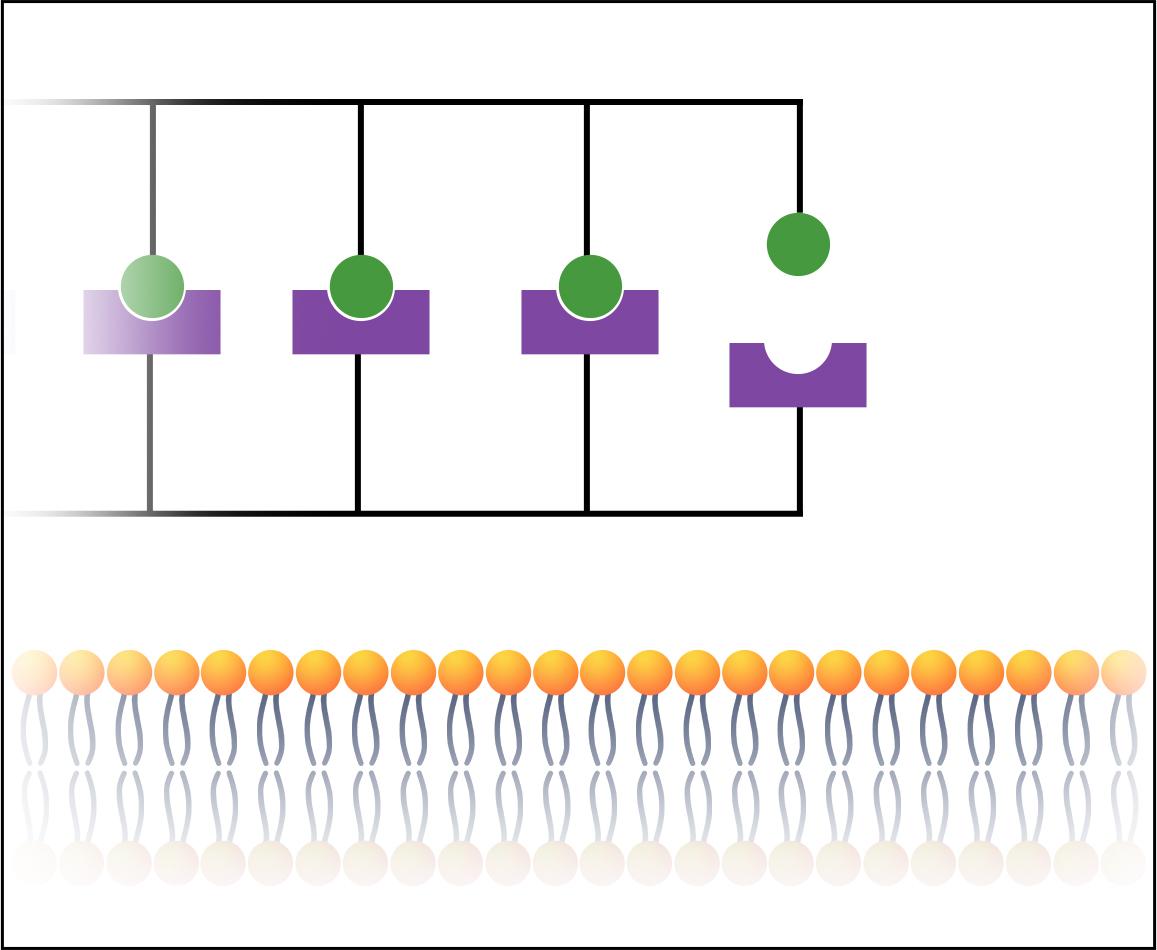 Dos "bloques" de proteínas se unen en sus extremos para crear una nueva pared celular a medida que la bacteria MRSA crece y se replica. La célula del SARM se hincha, estalla y se colapsa. Este es un proceso llamado lisis.Se forma un agujero en la pared celular y la membrana plasmática queda expuesta.